Порядок проведения ГИА по образовательным программам среднего общего образования.   Освоение образовательных программ среднего общего образования завершается обязательной итоговой аттестацией. ГИА проводится по русскому языку и математике (обязательные предметы).  C 2015 года математика разделена на два уровня: базовый и профильный.  Выпускники смогут выбрать либо оба уровня одновременно, либо только один из уровней. Для получения аттестата о среднем общем образовании, а также для поступления в образовательную организацию высшего образования, где в перечне вступительных испытаний отсутствует учебный предмет «Математика», достаточно сдать экзамен по математике на базовом уровне, Для поступления в образовательную организацию высшего образования, в которой математика включена в перечень вступительных испытаний, необходимо сдавать экзамен по учебному предмету «Математика» на профильном уровне.При проведении ЕГЭ по иностранным языкам по желанию участника ЕГЭ в экзамен включается раздел «Говорение», устные ответы на задания которого записываются на аудионосители. Максимальный балл 100 можно получить, если выпускник сдаст помимо письменной части, которая будет оцениваться максимум в 80 баллов, также устную часть, которая будет оцениваться максимум в 20 баллов.Экзамены по другим учебным предметам обучающиеся сдают на добровольной основе. Сдать можно любое количество предметов из перечня. Выбор должен быть основан на том, по какой специальности (направлению подготовки) обучающийся планирует получить профессиональное образование.    Перечень учебных предметов, которые можно сдать по своему выбору:Литература  2. Физика  3. Химия  4. Биология  5. География   6. История  7. Обществознание 8. Иностранный язык   9. Информатика и ИКТ      Формы проведения ГИА   1. Единый государственный экзамен (ЕГЭ) с использованием контрольных измерительных материалов (КИМ) - для обучающихся, освоивших образовательные программы среднего общего образования в очной, очно-заочной или заочной формах, а также для лиц, освоивших образовательные программы среднего общего образования в форме семейного образования или самообразования и допущенных в текущем году к ГИА.   2. Государственный выпускной экзамен (ГВЭ) с использованием текстов, тем, заданий, билетов - для обучающихся, освоивших образовательные программы основного общего образования в специальных учебно-воспитательных учреждениях закрытого типа, а также для обучающихся с ограниченными возможностями здоровья и детей-инвалидов. Участники ГИА     - К ГИА допускаются обучающиеся, не имеющие академической задолженности и в полном объеме выполнившие учебный план (имеющие годовые отметки по всем учебным предметам за каждый год обучения по образовательной программе не ниже удовлетворительных),- успешно написавшие итоговое сочинение.   Обучающиеся, освоившие образовательную программу среднего общего образования в форме самообразования или семейного образования вправе пройти ГИА экстерном при условии получения ими отметок не ниже удовлетворительных на промежуточной аттестации.   Выбранные обучающимся учебные предметы, указываются им в заявлении, которое он подает лично в образовательную организацию до 1 февраля. После 1.02. выпускник может изменить (дополнить) перечень указанных в заявлении экзаменов только при наличии уважительных причин (болезнь или иные обстоятельства), подтвержденных документально, обратившись в государственную экзаменационную комиссию не позднее, чем за  две недели до начала соответствующих  экзаменов.   Сроки и продолжительность проведения ЕГЭ   Единое для всех расписание ЕГЭ и продолжительность экзаменов по предмету ежегодно устанавливает соответствующий приказ Министерства образования и науки Российской Федерации. Основные сроки проведения ЕГЭ - май-июнь. читать>>  Пункт проведения экзаменов (ППЭ) на базе Родионово-Несветайской СОШ № 7 будет оборудован стационарными или переносными металлоискателями. Аудитории, в которых будет проводиться экзамен, оборудуются средствами видеонаблюдения. Отсутствие средств видеонаблюдения, неисправное состояние или отключение указанных средств во время проведения экзамена является основанием для остановки экзамена в ППЭ или отдельной аудитории.    В день проведения экзамена в ППЭ могут присутствовать представители средств массовой информации и общественные наблюдатели, аккредитованные в установленном порядке. Общественные наблюдатели могут свободно перемещаться по ППЭ.    Во время проведения экзамена  обучающиеся не должны общаться друг с другом, не могут свободно перемещаться по аудитории и ППЭ.    запрещается:     1. Обучающимся - иметь при себе средства связи, электронно-вычислительную технику, фото, аудио и видеоаппаратуру, справочные материалы, письменные заметки и иные средства хранения и передачи информации.   2. Обучающимся, организаторам и ассистентам - выносить из аудиторий экзаменационные материалы на бумажном или электронном носителях, фотографировать экзаменационные материалы.       3. Оказание содействия другим участникам ЕГЭ, в том числе передача им указанных средств и материалов.   Минимальное количество баллов Для получения аттестата    установлено минимальное количество баллов ЕГЭ по:Русскому языку   - 24 балла (по 100-балльной шкале),Математике базового уровня – 3 балла (по 5-бальной школе),Математике профильного уровня – 27 баллов  (по 100-балльной шкале).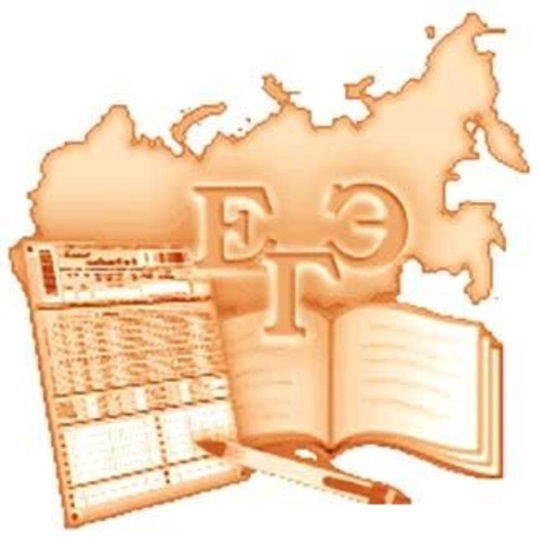 Государственная итоговая аттестация по образовательным программам среднего общего образования